Тест за обем на дългосрочна паметЗапомни картинките на първия вертикален или хоризонтален ред. Закрий ги. Постарай се да назовеш скритите предмети.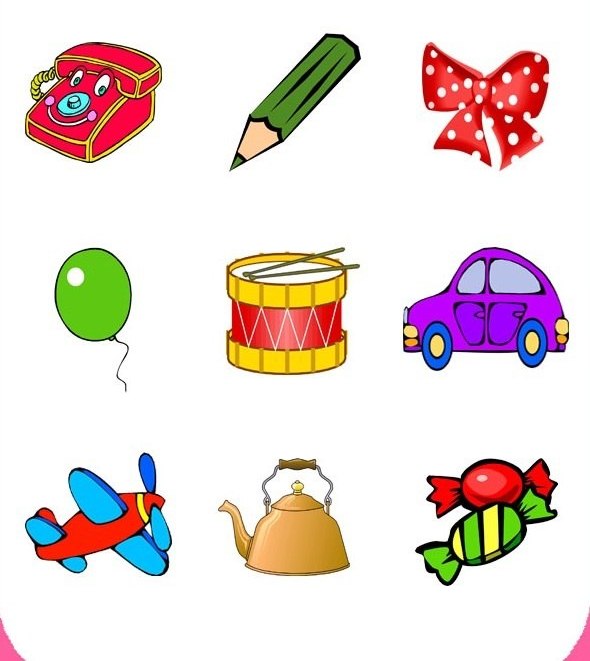 Изготвил: Фатме Етемова